CURRICULUM VITAE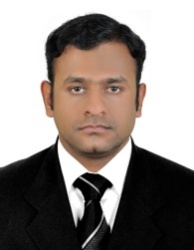 Name: - JohnsonJohnson.330137@2freemail.com  CAREER SUMMARY I have more than 11 Year Experience in the field of Building Heating Ventilation and Air Condition System. As Working (HVAC) Leadsman in the field of Installation, Erection and Maintenance, Testing & Commissioning, Ability to develop and implement team work to Increase the productivity and efficiency, communicate effectivelyAt all levels and interact supportively within a team environment. OBJECTIVE: Seeking a Challenging Position in a HVAC Functional Environment, Where I can utilize my Technical Skills, knowledge & Years of Experience to the Mutual Development of the Organization and Myself PERSONAL STRENGTH:Effective leader, motivator, decision maker, problem solver and team playerEnjoy working with in a fast paced and challenging environmentAbility to build and maintain productive relationship with subordinates and superiorsGood co-ordination, supervision and organization skillsFlexibility with ability to adapt readily to the demands of the jobTeam player with interpersonal skills.PROFESSIONAL SITE EXPERIENCE:Experience on Maintenance of AHUs, FCUs, Supply &Extract Fans and ventilationSystems.Experience on Drawing Reading (As-built, HVAC Layout Drawing, Schematic Drawing)Conducting HVAC systems & Safety operation for all technicians.Split units, Package units, Chillers Operation & Maintenance, Air Handling Units, Chilled       Water Pumps, Cooling Towers, and Pressurization Units & Chemical Treatment Systems.Execute and submit inspection documentation works for static and rotating equipment’s toassure that the required forms used in testing submitted are approved by client representative.Installation checklist for static/rotating equipment’sLeveling/alignment recording forms for horizontal and vertical package typeAxial/radial, soft foot parallelism forms for pumps and compressorsPreventive & Corrective Maintenance of All HVAC Systems, All type Pumps & Compressor Overhauling Works.EDUCATION QUALIFICATIONS: Secondary School Education Completed in 1999Pre Degree (Higher Education) Completed in 2002TECHNICHAL QUALIFICATION: Supervisory Vocational Training in ITI (Electronics) Technology in BharatInstitute,Kerala, from July 2001 to 2004. PROJECTS EXECUTED IN:Worked as HVAC Technician in YASHI Engineering systems , India, from 2006 to 2012International City Residence Buildings (Nakheel), Stand Point Residence (Emaar Projects)Burj Boulevard Plaza Commercial Building (Emaar Projects) Dubai.Nujoom Residence Building (Nova’s Projects) Dubai & Al Fattan Commercial Building Working as Senior HVAC Technician in IMDAAD Integrated Facilities Management L.L.C., Dubai. UAE, from Oct 2012 to till date.PERSONAL INFORMATION: Date of Birth: 31 May 1984 Gender: Male Marital Status: Single Nationality: Indian Languages Known: English, Malayalam, Hindi, Tamil, KannadaDECLARATION	I Hereby Declare That The Information Given Above Is Correct And Complete To The Best Of My Knowledge And Belief.